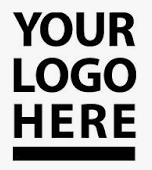 SHIPPER/BROKER TRANSPORTATION AGREEMENTTHIS AGREEMENT, “Agreement”, made and intended to be effective this 	day of 	, 20 	by and between ____________________ (BROKER), having offices at ___________________________ (BROKER), and 	     (SHIPPER) having offices at______________ 	 (SHIPPER), collectively, the PARTIES”.RECITALSWHEREAS BROKER is licensed as a Property Broker by the Federal Motor Carrier Safety Administration (FMCSA) in Docket Number MC‐_________ or by appropriate State agencies, and as a licensed broker, arranges for freight transportation by utilizing air, ocean, railroads and actual motor carriers. A copy of BROKER’s authority is attached as Appendix A and a copy of BROKER’s Surety Bond or trust fund agreement is attached as Appendix B; andWHEREAS SHIPPER, to satisfy its transportation and logistics needs, desires to utilize the services of ________________________________ (BROKER) to arrange for transportation of freight and/or other related logistics services, which may include ocean, air and rail transportation (“Intermodal”); andWHEREAS, “Motor Carrier,” as that term is used herein, shall include local draymen. Local draymen are motor carriers who pick up and deliver freight to air, ocean railroads and/or pick-up freight from the air and ocean carriers as well as railroad and deliver to designated consignees/receivers; andWHEREAS, PARAGRAPH 21 OF THIS AGREEMENT CONTAINS PROVISIONS FOR WAIVER OF THE RIGHT TO JURY TRIAL SHOULD A DISPUTE ARISE BETWEEN THE PARTIES. YOUR ACCEPTANCE OF THIS AGREEMENT INCLUDES YOUR ACCEPTANCE OF AND AGREEMENT TO SUCH PROVISION.NOW THEREFORE, intending to be legally bound, BROKER and SHIPPER agree as follows:AGREEMENTTERM.	Subject to Paragraph 12, the term of this Agreement shall be one (1) year, commencing on the date the Credit Application Agreement has been completed, received, and approved as described above, and shall automatically renew for successive one‐year periods; provided, however, that either Party may terminate this Agreement on 30 days written notice to the other Party, with or without cause, or as otherwise provided in this Agreement.SERVICE. 	____________________________ (BROKER) agrees to arrange for Motor Carrier, Intermodal, Ocean, Air or Railcar transportation of SHIPPER’s freight, and/or any other related logistics services, pursuant to the terms and conditions of this Agreement and in compliance in all material respects with all federal, state and local laws and regulations relating to the brokerage of the freight covered by this Agreement. ___________________________ (BROKER) responsibility under thisAgreement shall be limited to arranging for, but not actually performing, services with respect to SHIPPER’s freight.VOLUME.   *** SHIPPER agrees to tender a minimum of one (1) shipment per year to ____________________ (BROKER), and __________________ (BROKER) agrees to arrange for the transportation of said shipments, as well as any other shipments offered by SHIPPER. SHIPPER is not restricted from tendering freight to other brokers and ______________________ (BROKER) is not restricted from arranging services for other parties.SHIPPER DELIVERY INSTRUCTIONS. SHIPPER shall be responsible to _________________________ (BROKER) for timely and accurate delivery instructions and description of the cargo, including, but not limited to, dimensions, weights, and any special handling, blocking or bracing requirements, for any shipment.SHIPPER’S OBLIGATIONS. (Intermodal Shipments) (See railroad website for applicable service directory).Application of Rail Circulars. SHIPPER acknowledges that (1) Rail Carriers provide transportation services subject to the provisions, restrictions and limitations in their Rail Circulars, (2) the Rail Circulars’ address, among other matters, standards for loading, blocking and bracing standards, prohibitions and restrictions on certain types of commodities, limitations of liability, requirements for shipping hazardous materials, procedures and limitations on cargo claims, and requirements for proper descriptions of commodities, (3) applicable provisions of a Rail Carrier’s Rail Circular in effect on the date of shipment will apply to any shipments transported by the Rail Carrier, (4) the Rail Circulars are generally available through the Rail Carrier’s website, and (5) persons and entities that use Intermodal transportation provided by the Rail Carriers should be familiar and comply with the provisions, restrictions and limitations of the Rail Circulars.Loading. Unless SHIPPER has requested in writing and _______________________________ (BROKER) agrees in writing to arrange for the Motor Carrier to provide loading services before dispatch, SHIPPER will be responsible for ensuring that cargo is properly and safely loaded, supported, blocked, braced and secured, in accordance with the publications and standards of the Association of American Railroads (“AAR”) and any other applicable Rail Circulars. Furthermore, SHIPPER will be responsible for expenses and cargo loss and damage arising out of any load shift that occurs during transportation due to improper or insufficient loading, blocking and bracing.Shipping Instructions. SHIPPER will not tender any commodities restricted under the Rail Circulars, including but not limited to hazardous materials and waste; shipments valued more than the cargo insurance limits set forth in rail circulars or rail service directories; oversize or overweight shipments; coiled or rolled products and commodities requiring protection from heat or cold, and assumes all risk of loss for failure to properly identify such shipments and making necessary prior arrangements for transportation, including, but not limited to, timely written notice to ____________________________________ (BROKER).Count, Load and Seal. Unless SHIPPER has requested in writing and ________________________________ (BROKER) agrees in writing to arrange for the Motor Carrier to provide driver count services prior to dispatch and the Carrier performs such driver count services, SHIPPER is responsible for ensuring all contents of shipments transported under this Agreement to be properly counted and recorded and to have a protective seal applied to the loaded equipment.Inspection of Equipment. SHIPPER will ensure that all empty containers or trailers tendered for loading will be inspected before loading and to reject any equipment that is not in apparent suitable condition to protect and preserve the cargo during transportation. SHIPPER will immediately notify ____________________________ (BROKER) in writing of any rejected equipment.Use of Equipment.  If SHIPPER requests in writing that _____________________________ (BROKER) arrange for Intermodal Equipment to be held at a location for SHIPPER’s convenience and left unattended by the Motor Carrier, SHIPPER will be liable for all loss, damage or misuse.Rejected/Refused Shipments:In instances where _____________________________ (BROKER) has hired a drayman and delivery of SHIPPER’s freight has been rejected or refused by consignee for any reason, or drayman is unable to deliver the freight for any reason, SHIPPER on receipt of notice of rejection or non‐ delivery, shall provide _______________________ (BROKER) and carrier with disposition instructions (by fax or email) within 48 hours after receipt of the notice, exclusive of Saturdays, Sundays and national holidays.If disposition instructions are not so received, _________________________ (BROKER) is authorized to instruct Carrier to place the freight in a public warehouse, or the carrier’s storage facility if equivalent to a public warehouse subject to disposition instructions from SHIPPER. If disposition instructions are not received by _______________________ (BROKER), or carrier from SHIPPER within five (5) business days of storage, _______________________ (BROKER) is instructed to request carrier issue a "Final Notice of On‐Hand Freight", to SHIPPER and publish in a newspaper of general circulation, once a week, for two consecutive weeks that the freight on hand will be offered for sale at a general auction, stating the time and place of said sale. Not later than ten (10) days prior to the auction sale, Carrier will be instructed to send a copy of the published auction notice to SHIPPER and __________________ (BROKER) via facsimile transmission or EDI.The proceeds of any sale received under the procedure above shall be applied by the Carrier to the payment of freight charges, demurrage, storage, and any other lawful charges; to the expense of notice, advertisement, publication, sale and other necessary expense; and to the expense of caring for and maintaining the freight, if proper care of the freight requires special expense. In the event that there are any proceeds remaining after all charges and expenses are paid, said proceeds shall be paid to the SHIPPER of the freight within seven (7) days of the sale.____________________ (BROKER) contract(s) with Motor Carriers who are draymen will contain the above disposition and sale instructions.Motor Carriers who are draymen are subject to air, ocean, OTR, and railroad, instructions and procedures for dealing with rejected and/or non‐delivered freight as provided in terms and conditions in applicable air, ocean, OTR, and railroad circulars.SHIPPERS OBLIGATIONS (TRUCKLOAD SHIPMENTS)Loading unless SHIPPER has requested in writing and ________________________________ (BROKER) agrees in writing to arrange for the Motor Carrier to provide loading services before dispatch, SHIPPER will be responsible for ensuring that cargo is properly and safely loaded, supported, blocked, braced and secured. Furthermore, SHIPPER will be responsible for expenses and cargo loss and damage arising out of any load shift that occurs during transportation due to improper or insufficient loading, blocking and bracing.SHIPPER must provide all information and instructions that are reasonably necessary for ______________________ (BROKER) to effectively arrange for the performance of the transportation and related services requested by SHIPPER in accordance with any applicable laws, rules, regulations or conventions. SHIPPER will provide detailed and accurate descriptions of any Goods tendered for transportation and their accurate weights. SHIPPER is responsible to be aware of and comply with applicable customs and import, export and transportation laws, rules, practices and regulations of the governmental authorities of the countries involved in a shipment; to complete and provide all required documentation; and to apply and pay for all licenses, permits or authorities required by governmental authorities to conduct the business and transportation contemplated by SHIPPER.In no event will SHIPPER tender any Goods that will or would reasonably be expected to contaminate, taint, corrode, or otherwise adversely impact the quality or condition of other Goods being transported, or the Trailer used in transporting the Goods.Shipper warrants that it is either the owner or the authorized agent of the owner of the Goods tendered for Services and that it has the authority to, and does, accept these Conditions for itself and where applicable, as agent for and on behalf of the owner. The SHIPPER further warrants further binding to…. and any other person involved in the transportation, including but not limited to any consignor or consignee, logistics providers, freight forwarders, or insurers.Except to the extent that the ___________________________ (BROKER) has accepted instructions and explicitly accepted responsibility with respect to the preparation, packing, stowage, labeling or marking of the Goods, SHIPPER warrants that (1) all Goods have been properly and sufficiently prepared, packed, stowed, are fully and accurately described, labeled and/or marked, and that the preparation, packing, stowage, labeling and marking are appropriate to any operations or transactions affecting the Goods and the characteristics of the Goods, (2) the Goods are suitable for transportation in or on the Trailer; and (3) the  Trailer is in a suitable condition to carry the Goods loaded therein. _________________________ (BROKER) or its Carrier’s acceptance of any shipment will not be a waiver of SHIPPERs obligation to comply with the aforementioned conditions listed above.Customer will obtain all necessary permits and authorizations required to ship the Goods, including, but not necessarily limited to, export and import licenses, permits and hazardous material placards, and agrees to comply with all applicable laws, including, but not limited to, any prohibitions on selling to any person on a U.S. or Canadian export control list.SEALED SHIPMENT. If SHIPPER loads and seals the cargo and the Carrier does not have the opportunity to count the cargo being loaded and the seal is intact upon delivery, then __________________ (BROKER) and the Carrier are absolved from any liability for shortages or any damage to the cargo except when proximately caused by independent action of _______________________ (BROKER) or the Carrier. Such absolution of liability will also occur if (I) the seal is broken at the direction and under the supervision of an agent of a governmental authority, or (ii) the carrier equipment is preloaded and the Carrier’s representative cannot practically determine the adequacy of loading or count of the cargo in or on such Intermodal Equipment. ____________________ (BROKER) will direct the Carrier to request any governmental authority that breaks a seal in connection with an inspection to reseal the trailer or container and/or make appropriate notation on the cargo documentation form. SHIPPER agrees that the Carrier engaged by ___________________ (BROKER) may break the seal on a trailer or container if, upon its determination, it becomes reasonably necessary to do so to inspect, reposition, or protect the cargo from damage or causing damage or the transportation equipment or to comply with federal, state, and municipal, laws, rules, and regulations. SHIPPER’s consignee may not refuse delivery of  a shipment solely because the seal on a Motor Carrier or Intermodal Equipment is broken.CARGO LOSS AND DAMAGE CLAIMS. (a) In the event __________________ (BROKER) hires a Motor Carrier who is a drayman to transport the shipment to and from a rail yard, cargo loss and damage claims which occur while the freight is under the control and possession of the draymen, will be subject to 49 USC 14706 Carmack Amendment; (b) Where the railroad provides the drayage service, the loss and damage claims, will be subject to applicable railroad circulars or service directories which may limit liability of the railroad to released rates/rates per pound. SHIPPER must have its own insurance and assumes all risk of loss to extent that railroad liability does not cover value of the freight. It is understood and agreed that _______________________________ (BROKER) is not a Carrier and that _________________________ (BROKER) shall not be held liable for loss, damage or delay in the transportation of SHIPPER's freight except as may be caused by ______________________ (BROKER) failure to comply with its obligations in the performance of this Agreement; and (c) If payment of claim is made by ____________________________ (BROKER) to SHIPPER, SHIPPER automatically assigns its rights and interest in the claim to ______________________ (BROKER).All rates provided by _________________________ (BROKER) to the SHIPPER is predicated on the railroad and Motor Carrier’s release rates, $250,000 per shipment ($100,000 per shipment on consumer electronics) for rail shipments, and $100,000 per shipment on Motor Carrier shipments. The SHIPPER can elect higher released rate coverage limits for its shipment(s) for an additional premium by contacting ________________________ (BROKER). In the absence of a written agreement to a higher released rate by ____________________________ (BROKER) and SHIPPER, SHIPPER releases its cargo for rail shipments at a rate not to exceed $250,000 per shipment ($100,000 per shipment on consumer electronics), and for Motor Carrier shipments at a rate not to exceed $100,000 per shipment. SHIPPER assumes all risk of loss for shipments with value exceeding the above limits.Cargo liability coverage for shipments transported into Mexico is limited to $100,000 per shipment for an additional charge. This Cargo liability cover limit applies to intermodal shipment while in transit in Mexico with freight being transported only on the KCSM.LIMITATION OF LIABILITY AND CLAIM NOTIFICATION PERIOD. In no event shall ____________________ (BROKER) or ____________________ (BROKER’S) Motor or Rail Carrier be liable to SHIPPER for special, incidental, consequential, punitive, or exemplary damages, including but not limited to any damages that relate to loss, damage or delay to a shipment, any business interruption, loss of business information, or other pecuniary loss. For purposes hereof, the notification period for any damages claimed by SHIPPER (“Notification Period”) is forty‐five (45) days from the date of occurrence. Notice of any claim must be provided in writing to _____________________ (BROKER) by certified mail, return receipt requested, or a nationally recognized overnight carrier. ______________________ (BROKER) is not liable for any claims made by SHIPPER after the Notification Period. Notwithstanding anything in this Agreement to the contrary, the maximum aggregate amount of ________________________ (BROKER’S) liability for any and all damages, if any, shall be limited to the value of services arranged by ____________________________ (BROKER).RECEIPTS AND BILLS OF LADING. If requested by SHIPPER in writing, ________________________ (BROKER) agrees to provide SHIPPER with proof of delivery in the form of a signed Bill of Lading or other Proof of Delivery, as specified by SHIPPER. SHIPPER’s insertion of ________________________ (BROKER) name on the bill of lading shall be for SHIPPER convenience only and shall not change ____________________ (BROKER) status as a broker. SHIPPER will issue and/or sign only bills of lading or other delivery receipts which state on their face: “Warning: If this shipment was not brokered to you by ______________________________ (BROKER), call _______________ (BROKER NUMBER) immediately.” The terms and conditions of any freight documentation used by _____________________ (BROKER) or carrier selected by ___________________________ (BROKER) may not alter or modify the terms of this Agreement or the relationship between the Parties unless the Parties agree in writing.PAYMENTS. __________________________ (BROKER) shall invoice SHIPPER for the arranged services in accordance with mutually agreed upon rates and charges set forth in writing, including the rates and charges set forth in the SHIPPER/Customer Accessorial Charges attached hereto as Exhibit A incorporated herein by reference. When rates are negotiated between the Parties they must be confirmed in writing, and shall be binding, upon receipt of _________________________ (BROKER) invoice by SHIPPER and SHIPPER’s payment to ________________________ (BROKER). SHIPPER agrees to pay _____________________ (BROKER) invoice within 30 days of invoice date without deduction or setoff. ______________________ (BROKER) shall apply payment to the amount due for the specified invoice, regardless whether there are earlier unpaid invoices. Payment of the freight charges to ____________________________ (BROKER) shall relieve SHIPPER, Consignee or other responsible party of any liability to the carrier for non‐payment of its freight charges; and ______________________ (BROKER) hereby covenants and agrees to indemnify SHIPPER, Consignee or other responsible party against such liability. SHIPPER agrees to be bound to the terms of _________________________ (BROKER) Credit Application Agreement which are incorporated herein by reference.DEFAULT. __________________________ (BROKER) and SHIPPER will discuss any perceived deficiency in performance of this Agreement and will promptly endeavor to resolve all disputes in good faith. However, if either Party materially fails to perform its duties under this Agreement, the Party claiming default may terminate this Agreement on ten (10) days prior written notice to the other Party. SHIPPER shall be responsible to pay __________________________ (BROKER) for any services arranged by ___________________________ (BROKER) prior to the termination of this Agreement and for shipments or services not yet completed and/or not yet invoiced to SHIPPER. If any past due balance owed by SHIPPER to __________________________ (BROKER) is referred to outside collections or an attorney, SHIPPER agrees to pay all collection costs, including, but not limited to, court costs and reasonable attorneys’ fees. Additionally, in any action, lawsuit, or proceeding arising out of or relating to this Agreement, the Credit Application Agreement, or the services arranged by ________________________ (BROKER) for SHIPPER, if _______________________ (BROKER) is the prevailing party, _________________________________ (BROKER) shall be entitled to reimbursement of all reasonable attorneys’ fees and expenses incurred in connection with the action, lawsuit, or proceeding.INDEMNIFICATION. SHIPPER shall defend, indemnify and hold __________________________ (BROKER) harmless against any claims of liability, actions or damages, including, but not limited to, cargo loss, damage, or delay, property damage, personal injury or death, and payment of rates and/or accessorial charges to Carriers, arising out of SHIPPER’s performance under this Agreement. Neither Party shall be liable to the other Party for any claims of liability, actions or damages due to the negligence of the other Party. The obligation to defend shall include all costs of defense as they accrue.ASSIGNMENT/MODIFICATIONS OF AGREEMENT Neither Party may assign or transfer this Agreement, in whole or in part, without the prior written consent of the other Party. No amendment or modification of the terms of this Agreement or the Credit Application Agreement shall be binding unless in writing and signed by the Parties.SEVERABILITY/SURVIVABILITY. In the event that the operation of any portion of this Agreement results in a violation of any law, or any provision is determined by a court of competent jurisdiction to be invalid or unenforceable, the Parties agree that such portion or provision shall be severable and that the remaining provisions of the Agreement shall continue in full force and effect. The representations and obligations of the Parties shall survive the termination of this Agreement for any reason.FORCE MAJEURE. Neither Party shall be liable to the other for failure to perform any of its obligations under this Agreement during any time in which such performance is prevented by fire, flood, or other natural disaster, war, embargo, riot, civil disobedience, disruption to the transportation network, or the intervention of any government authority, or any other cause outside of the reasonable control of the SHIPPER or BROKER, provided that the Party so prevented uses its best efforts to perform under this Agreement and provided further, that such Party provides reasonable notice to the other Party of such inability to perform.INDEPENDENT CONTRACTOR It is understood and agreed that the relationship between ________________________ (BROKER) and Carrier is that of independent contractor. None of the terms of this Agreement, or any act or omission of either Party shall be construed for any purpose to express or imply a joint venture, partnership, principal/agent, fiduciary, employer/employee relationship between the Parties. SHIPPER agrees that Carrier shall provide the sole supervision and shall have exclusive control over the operations of Carrier’s employees, contractors, subcontractors, agents, as well as all vehicles and equipment used to perform Carrier’s transportation and related services for SHIPPER. ____________________________ (BROKER) has no right to discipline or direct the performance of any driver and/or employees, contractors, subcontractors, or agents of Carrier. SHIPPER agrees that at no time and for no purpose is Carrier anything other than an independent contractor in its relationship to _______________________ (BROKER). Carrier, not ____________________ (BROKER), is responsible for performing any services arranged by _________________________ (BROKER).THIRD PARTY BENEFICIARIES Except as expressly specified in this Agreement, the parties do not intend, nor shall any clause be interpreted to create in any third party, any obligations to, or rightor benefit by, such third party under this Agreement with respect to either ___________________ (BROKER) or SHIPPER.NONWAIVER Failure of either Party to insist upon performance of any of the terms, conditions or provisions of this Agreement, or to exercise any right or privilege herein shall not be construed as waiving any such terms, conditions, provisions, rights or privileges, but the same shall continue and remain in full force and effect as if no forbearance or waiver had occurred. Any waiver must be in writing and signed by the waiving party.NOTICES Unless the Parties notify each other in writing of a change of address, any and all notices required or permitted to be given under this Agreement shall be in writing (or fax with machine imprint on paper acknowledging successful transmission) and shall be addressed as follows:Unless SHIPPER provides alternate contact information above, the address provided by SHIPPER in the Credit Application Agreement shall constitute the proper address for providing notice under this Agreement.JURY WAIVER. IN ANY DISPUTE BETWEEN THE PARTIES CONCERNING OR RELATING TO THIS AGREEMENT AND ANY TRANSPORTATION OR LOGISTICS SERVICES CONTEMPLATED HEREBY, ______________________ (BROKER) AND SHIPPER VOLUNTARILY AND KNOWINGLY WAIVE ANY RIGHT TO A JURY TRIAL WITH RESPECT TO SUCH DISPUTE TO THE FULLEST EXTENT ALLOWED BY LAW.CHOICE OF LAW AND VENUE. All questions concerning the performance, construction, interpretation, validity and enforceability of this Agreement, whether in a court of law or in arbitration, shall be governed by and construed and enforced in accordance with the laws of the State of ________________ without giving effect to any choice or conflict of law provision or rule that would cause the laws of any other jurisdiction to apply. Venue of any litigation action shall be in any competent court of jurisdiction in County, State.CONFIDENTIALITY.In addition to Confidential Information protected by law, statutory or otherwise, the Parties agree that all of their financial information and that of their customers, including but not limited to freight and brokerage rates, amounts received for brokerage services, amounts of freight charges collected, freight volume requirements, as well as personal customer information, customer shipping or other logistics requirements shared or learned between the Parties and their customers, shall be treated as Confidential, and shall not be disclosed or used for any reason without prior written consent.	In the event of violation of this Confidentiality paragraph, the Parties agree that the remedy at law, including monetary damages, is inadequate and that the Parties shall be entitled, in addition to any other remedy they may have, to an injunction restraining the violating Party from further violation of this Agreement in which case the prevailing Party shall be liable for all costs and expenses incurred, including but not limited to reasonable attorneys’ fees.ENTIRE AGREEMENT This Agreement, including the Credit Application Agreement, any Load/Rate Confirmations, and the accessorial charges attached hereto and incorporated herein by reference, constitute the entire agreement intended by and between the Parties and supersedes all prior agreements, representations, warranties, statements, promises, information, arrangements, and understandings, whether oral, written, expressed or implied, with respect to the subject matter hereof.IN WITNESS WHEREOF, the PARTIES hereto have caused this Agreement to be executed in their respective names by their fully‐authorized representatives as of the dates first above written.BROKER	SHIPPERSigned	SignedPrinted	PrintedRisk Manager		 	Title	Title(BROKER)Shipper:Attn: Risk ManagerAttn:Address: Address:City/St/Zip: City/St/Zip:Phone: Phone:Fax: Fax:Email: Email: